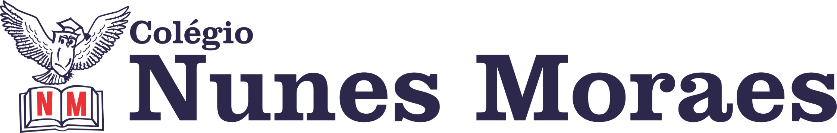 “Espalhe o bem que a felicidade já vem.”Feliz terça-feira!1ª aula: 7:20h às 8:15h – GEOGRAFIA – PROFESSOR: ALISON ALMEIDA1º passo: Abra o livro nas páginas 44 a 45 e 50 (SAS 4). Faça a leitura e grife o que for importante.2º passo: Assista a vídeo aula a seguir:https://youtu.be/-qnkHJWiR-o 3º passo: Faça o exercício. (SAS 4) Pág. 52 Quest.: 01, 02 e 034º passo: Faça a correção - A correção será disponibilizada no grupo no final da aula.Durante a resolução dessas questões o professor Alison vai tirar dúvidas no WhatsApp (9.9107-4898)            Faça foto das atividades que você realizou e envie para coordenação Eugenia (9.9105-8116)Essa atividade será pontuada para nota.2ª aula: 8:15h às 9:10h – HISTÓRIA – PROFESSORA: ANDREÂNGELA COSTA1º passo: Enviem as fotos da atividade pós-aula para o número privado da profª Andreângela. Livro SAS 4, pág. 50 (q. 3) e pág. 56 (q. 3)2º passo: Responder no livro SUP 4, pág. 62 e 63 (q. 1, 5 e 6 ).3º passo: Enviar as atividades para Eugênia.4º passo: Correção das questões indicadas no 2º passo. Será disponibilizada no grupo do WhatsApp da turma.
5º passo: Atividade pós-aula. Livro SUP 4, pág. 63 a 66 (q.7, 8 11 e 12).Questões são objetivas.Durante a resolução dessas questões a professora Andreângela vai tirar dúvidas no WhatsApp (9274-3469)Faça foto das atividades que você realizou e envie para coordenação Eugenia (9.9105-8116)Essa atividade será pontuada para nota.Intervalo: 9:10h às 9:30h3ª aula: 9:30h às 10:25 h- INGLÊS – PROFESSOR: CARLOS ANJO*1º passo*: Assistir a videoaula para revisar os capítulos 13 & 14; Link do vídeo: 
https://sastv.portalsas.com.br/#/channels/1/videos/11991 
*2º passo*: Resolver a atividade de revisão;Link da atividade: https://forms.gle/QrdEHfFdhxA8Aqcb7 *3º passo*: Acompanhar instruções do professor, correção e tirar dúvidas;*4º passo*: Enviar a foto ou print da atividade de revisão para a coordenação.Durante a resolução dessas questões o professor Carlos vai tirar dúvidas no WhatsApp (9.9274-5798)Faça foto das atividades que você realizou e envie para coordenação Eugenia (9.9105-8116)Essa atividade será pontuada para nota.4ª aula: 10:25h às 11:20h – MATEMÁTICA – PROFESSOR: DENILSON SOUSA1° passo: Organize-se com seu material, livro de matemática, caderno, caneta, lápis e borracha.  2° passo: Acompanhe a videoaula com o professor Denilson Sousa.  Assista a aula no seguinte link:https://youtu.be/GGUiB60vhUs (21 min.)3° passo: Copie em seu caderno, ou livro, as questões que o professor Denilson resolveu na videoaula. Resolver p. 64, Q. 4 Durante a resolução dessas questões o professor Denilson vai tirar dúvidas no WhatsApp (9165-2921)Faça foto das atividades que você realizou e envie para coordenação Eugenia (9.9105-8116)Essa atividade será pontuada para nota.PARABÉNS POR SUA DEDICAÇÃO!